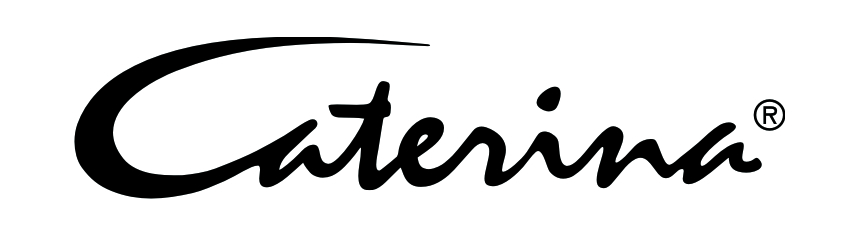 Acus M. Sobiech i P. Stefaniuk S.J.Caterina Sklep InternetowyUl. Wilsona 4605-840 Brwinówsklep@caterina.plImię i nazwisko klientaAdres zamieszkaniaREKLAMACJAW dniu........................... (dzień, miesiąc, rok) nabyłem/am................................. (oznaczenie towaru). W okresie ....................stwierdziałem/am niezgodność towaru/usługi z umową polegającą na............................................................... (opisać usterkę/niezgodność). W związku z powyższym, zgodnie z art. 8 ust. 1 ustawy z dnia 27 lipca 2002 r. o szczególnych warunkach sprzedaży konsumenckiej oraz o zmianie kodeksu cywilnego (Dz.U. Nr 141, poz. 1176), proszę o:- nieodpłatną naprawę*- wymianę na nowy*Podpis Klienta:* wybór roszczenia należy do konsumenta. W przypadku zgłoszenia reklamacji po raz pierwszy konsument może wybrać albo roszczenie o naprawę rzeczy albo roszczenie o wymianę rzeczy na nową.